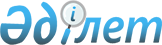 2014 жылға арналған Степногорск қаласында мектепке дейінгі тәрбие мен оқытуға мемлекеттік білім беру тапсырысын, жан басына шаққандағы қаржыландыру және ата-ананың ақы төлеу мөлшерін бекіту туралы
					
			Күшін жойған
			
			
		
					Ақмола облысы Степногорск қаласы әкімдігінің 2014 жылғы 10 қаңтардағы № а-1/2 қаулысы. Ақмола облысының Әділет департаментінде 2014 жылғы 10 ақпанда № 4001 болып тіркелді. Қолданылу мерзімінің аяқталуына байланысты күші жойылды - (Ақмола облысы Степногорск қаласы әкімдігінің 2015 жылғы 10 ақпандағы № 03-46ш/379 хатымен)      Ескерту. Қолданылу мерзімінің аяқталуына байланысты күші жойылды - (Ақмола облысы Степногорск қаласы әкімдігінің 10.02.2015 № 03-46ш/379 хатымен).      РҚАО ескертпесі.

      Құжаттың мәтінінде түпнұсқаның пунктуациясы мен орфографиясы сақталған.

      «Білім туралы» Қазақстан Республикасының 2007 жылғы 27 шілдедегі Заңының 6 бабы 4 тармағының 8-1) тармақшасына сәйкес, Степногорск қаласының әкімдігі ҚАУЛЫ ЕТЕДІ:



      1. Қоса берілген 2014 жылға арналған Степногорск қаласында мектепке дейінгі тәрбие мен оқытуға мемлекеттік білім беру тапсырысы, жан басына шаққандағы қаржыландыру және ата-ананың ақы төлеу мөлшері бекітілсін.



      2. Осы қаулының орындалуын бақылау Степногорск қаласы әкімі аппаратының басшысы Е.В.Тарасоваға жүктелсін.



      3. Осы қаулы Ақмола облысы Әділет департаментінде мемлекеттік тіркелген күннен бастап күшіне енеді және ресми жарияланған күннен бастап қолданысқа енгізіледі.      Степногорск қаласының әкімі                М.Тақамбаев

Степногорск қаласы әкімдігінің 

2014 жылғы 10 қаңтардағы № а-1/2

қаулысымен бекітілген      

2014 жылға арналған Степногорск қаласында мектепке дейінгі тәрбие мен оқытуға мемлекеттік білім беру тапсырысы, жан басына шаққандағы қаржыландыру және ата-ананың ақы төлеу мөлшерікестенің жалғасы
					© 2012. Қазақстан Республикасы Әділет министрлігінің «Қазақстан Республикасының Заңнама және құқықтық ақпарат институты» ШЖҚ РМК
				Елді пунктінің атауыМектепке дейінгі тәрбие мен оқыту ұйымдарындағы тәрбиеленушілердің саныМектепке дейінгі тәрбие мен оқыту ұйымдарындағы тәрбиеленушілердің саныМектепке дейінгі тәрбие мен оқыту ұйымдарындағы тәрбиеленушілердің саныМектепке дейінгі тәрбие мен оқыту ұйымдарындағы тәрбиеленушілердің саныМектепке дейінгі ұйымдардағы жан басына шаққандағы бір айға қаржыландыру мөлшері (теңге)Мектепке дейінгі ұйымдардағы жан басына шаққандағы бір айға қаржыландыру мөлшері (теңге)Мектепке дейінгі ұйымдардағы жан басына шаққандағы бір айға қаржыландыру мөлшері (теңге)Мектепке дейінгі ұйымдардағы жан басына шаққандағы бір айға қаржыландыру мөлшері (теңге)Елді пунктінің атауыБалабақшаБалабақшаКүндіз толық қатынайтын шағын орталықКүндіз толық қатынайтын шағын орталықБалабақшаБалабақшаКүндіз толық қатынайтын шағын орталықКүндіз толық қатынайтын шағын орталықЕлді пунктінің атауымемлекеттікжеке меншікмемлекеттікжеке меншікмемлекеттікжеке меншікмемлекеттікжеке меншікСтепногорск қаласы0100025020733014887Ақсу кенті0040000148870Степногорск ауылы0020000148870Бір тәрбиеленушіге айына жұмсалатын шығындардың орташа құны (теңге)Бір тәрбиеленушіге айына жұмсалатын шығындардың орташа құны (теңге)Бір тәрбиеленушіге айына жұмсалатын шығындардың орташа құны (теңге)Бір тәрбиеленушіге айына жұмсалатын шығындардың орташа құны (теңге)Мектепке дейінгі ұйымдардағы ата-аналардың бір айға төлемінің мөлшері (теңге)Мектепке дейінгі ұйымдардағы ата-аналардың бір айға төлемінің мөлшері (теңге)Мектепке дейінгі ұйымдардағы ата-аналардың бір айға төлемінің мөлшері (теңге)Мектепке дейінгі ұйымдардағы ата-аналардың бір айға төлемінің мөлшері (теңге)БалабақшаБалабақшаКүндіз толық қатынайтын шағын орталықКүндіз толық қатынайтын шағын орталықБалабақшаБалабақшаКүндіз толық қатынайтын шағын орталықКүндіз толық қатынайтын шағын орталықмемлекеттікжеке меншікмемлекеттікжеке меншікмемлекеттікжеке меншікмемлекеттікжеке меншік020733014887015000015000001488700080000001488700080000